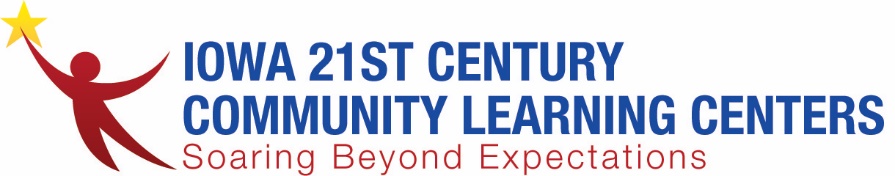 Iowa 21CCLC Director’s MeetingAgendaApril 22, 202210:00amJoin Zoom Meetinghttps://us06web.zoom.us/j/85355328371 Meeting ID: 853 5532 8371Please mute when not speakingAttendance/Roll Call – Please type your name and site/school into the chatGrant Award and Next Year Funding UpdateFeedback Needed - Pros/Cons to 21st CCLC Programs Funding– Per Pupil Increase? Program Sites Decrease? Equity of Distribution.Budget ReviewMeetings set up with Vic – need to have a spend down planReminder: monthly budget meeting in contractUpdate on Carryover (assumes 15%)Review Allowable ExpensesStudentsPartners (e.g. transportation expenses, supplies)PDIAA ConferenceSummer Workshop Feedback – August / pay stipendGPRA Measures, Update Best Practice Webinar – Staff CompensationCommittee Chairs Update Questions/Updates from Sites